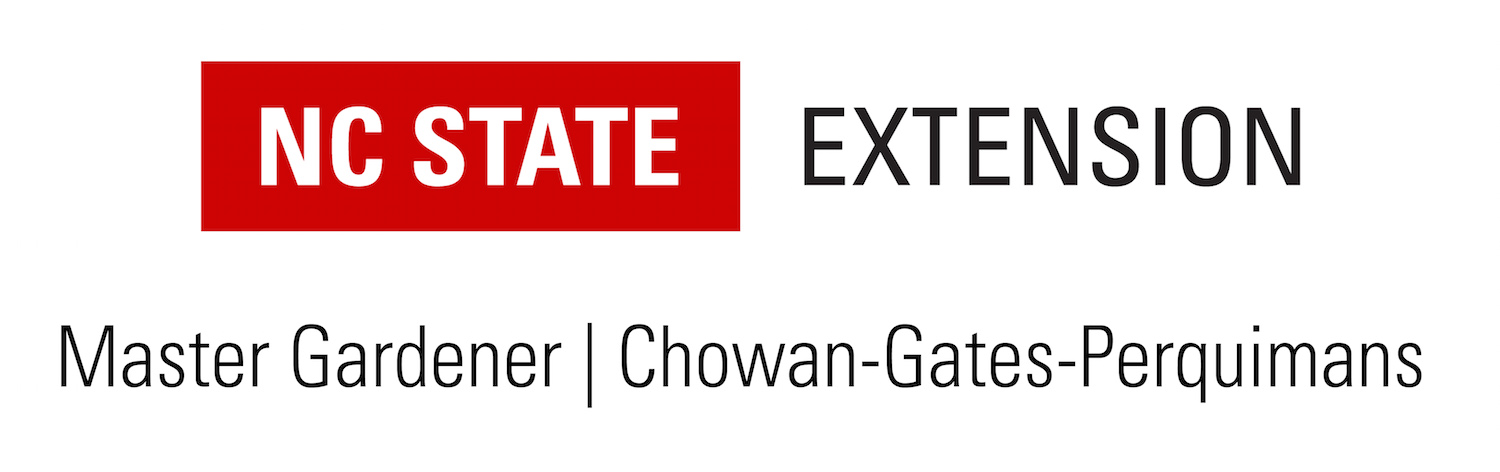 Dear Friends,The Chowan, Gates and Perquimans Volunteer Master Gardeners are pleased to continue our scholarship opportunity.  It will be awarded in the Spring of 2024 to help a student who plans to study or is currently studying in a qualifying field.The main focus of our Master Gardener program is to enhance public education in consumer horticulture.  As a natural extension of our program, we now offer a scholarship in the areas of horticulture, agriculture, natural resources or a related field.  The financial backing for this scholarship is received from our annual Spring Garden Show, currently held at the Perquimans County Recreation Center.  Since the show’s inception, we have repeatedly received enthusiastic support from both the participating vendors and the general public.Our scholarship, The Katherine G. Shook Master Gardener Scholarship, consists of a $1,000 award.  If a winner maintains a 2.5 overall GPA and a 3.0 GPA in the qualifying area of study, he or she is eligible to reapply for continued support.Katy Shook was the N.C. Cooperative Extension Consumer Horticulture Agent for Chowan, Gates and Perquimans counties from 2003 to 2023 and was instrumental in establishing and maintaining the Master Gardener program.  Katy’s leadership, knowledge and infectious enthusiasm has impacted our youth (Jr. Master Gardener Program and various elementary school programs) as well as countless residents within the three counties.Our scholarship committee is looking forward to working with you.  We hope you will help distribute information about the award and encourage qualified applicants to apply.Sincerely,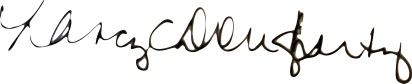 Nancy Dougherty, Scholarship Committee ChairThe Katherine G. Shook Master Gardener ScholarshipGUIDELINESAmount: $1,000Eligibility:HS seniors or college students residing in Chowan, Gates or Perquimans countiesStudents attending an accredited public, private or parochial school, or enrolled in a state approved homeschoolAcceptance to or enrollment in a 2-year or 4-year accredited college program in a qualifying field of studyCriteria:HS Students 3.0 GPA or aboveCollege Students must maintain a 2.5 overall GPA and a 3.0 GPA in a qualifying area of studyVolunteer experience through paid or unpaid work or extracurricular activitiesQualifying fields of study include horticulture, agriculture, natural resources or a related fieldRequired Documentation:  Official transcript from current schoolAcceptance letter from school you plan to attend (or are attending, if college student)Completed application form Completed essayTwo signed and sealed letters of recommendation, one from an educator and one from a non-related adultProcess:All documents must be received in one packet on or before April 5, 2024.Top finalists may be interviewed by members of the Master Gardener Scholarship CommitteeScholarship award will be payable directly to the accredited college or universityAdditional Information:Return All Documents to:		Chowan, Gates & Perquimans Volunteer Master Gardeners		730 N Granville St, Ste A		Edenton, NC 27932If you have any questions, please leave a message with the Chowan Cooperative Extension office (482-6585) and the scholarship chairperson will return your call as soon as possible.  Thank you.The Katherine G. Shook Master Gardener ScholarshipESSAY FORMPlease complete an essay of 250 words or less on one of the following questions:What do you feel qualifies you to receive this scholarship?What are your career goals after you graduate from college?How will your education have an impact on your community?___________________________________________________________________________________________________________________________________________________________________________________________________________________________________________________________________________________________________________________________________________________________________________________________________________________________________________________________________________________________________________________________________________________________________________________________________________________________________________________________________________________________________________________________________________________________________________________________________________________________________________________________________________________________________________________________________________________________________________________________________________________________________________________________________________________________________________________________________________________________________________________________________________________________________________________________________________________________________________________________________________________________________________________________________________________________________________________________________________________________________________________________________________________________________________________________________The Katherine G. Shook Master Gardener ScholarshipAPPLICATIONApplicant InformationFull Name:	           ____________________________________________________________		            Last				First			M.I.Home Address:         _____________________________________________________________	                         Street Address					Apartment/Unit #                                _____________________________________________________________                                       City                                 State                  Zip               CountyHome Phone:            (        )____________________    Cell Phone:    (        )________________School InformationCurrent School:                 ____________________________________       GPA: ___________College you plan to attend: _______________________________________________________                           Address: _______________________________________________________				ATTACH A COPY OF YOUR LETTER OF ACCEPTANCEYour Intended Major	(Check one):	                   				⃝ Horticulture         		⃝ Agriculture	     			           ⃝ Natural Resources		⃝ Related Field of Study									________________________Will enter college as (check one):	                         		⃝ Freshman			⃝ Sophomore					⃝ Junior		           ⃝ SeniorAdditional Information – Use an additional sheet if necessary.List school and community organizations and/or activities which you have participated in during the last 4 years:List school related awards, honors, scholarships received:Personal Data (e.g. background, interests):Application Checklist  All of the following requirements must be included in one packet in order to be considered for The Katherine G. Shook Master Gardener Scholarship:Official transcript from current schoolLetter of acceptance from school you plan to attend (or are attending, if college student)Completed application form Completed essayTwo signed and sealed letters of recommendation, one from an educator and one from a non-related adultReturn required items by April 5, 2024 deadlineChowan, Gates & Perquimans Master Gardener VolunteersAtt:  Scholarship Committee730 N. Granville St. Suite AEdenton, NC 27932I understand that an incomplete application will be removed from further review.I acknowledge that information provided on this application is complete and truthful.  I understand that all submitted materials will become the property of the scholarship committee and will not be returned.  I agree that it will be left to the discretion of the scholarship committee to determine whether a scholarship is awarded.Signed: ____________________________________________    Date:____________________